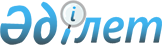 Аудандық коммуналдық меншіктегі мүліктерді жекешелендіру туралыАтырау облысы Индер ауданы әкімдігінің 2016 жылғы 23 мамырдағы № 120 қаулысы. Атырау облысының Әділет департаментінде 2016 жылғы 1 маусымда № 3533 болып тіркелді      "Қазақстан Республикасындағы жергілікті мемлекеттік басқару және өзін-өзі басқару туралы" Қазақстан Республикасының 2001 жылғы 23 қаңтардағы Заңының 31-бабы 1-тармағы 2) тармақшасына, "Мемлекеттік мүлік туралы" Қазақстан Республикасының 2011 жылғы 1 наурыздағы Заңының 18-бабына және "Жекешелендіру объектілерін сату қағидасын бекіту туралы" Қазақстан Республикасы Үкіметінің 2011 жылғы 9 тамыздағы қаулысына сәйкес Индер ауданы әкімдігі ҚАУЛЫ ЕТЕДІ:

      1. Аудандық коммуналдық меншіктегі мүліктер осы қаулының қосымшасына сәйкес жекешелендірілсін.

      2. Осы қаулының орындалуын бақылау аудан әкімінің орынбасары Қ.Е.Нұрлыбаевқа жүктелсін.

      3. Осы қаулы әділет органдарында мемлекеттік тіркелген күннен бастап күшіне енеді және ол алғашқы ресми жарияланған күнінен кейін күнтізбелік он күн өткен соң қолданысқа енгізіледі.

 Жекешелендіруге жататын аудандық коммуналдық меншіктегі мүліктердің тізбесі
					© 2012. Қазақстан Республикасы Әділет министрлігінің «Қазақстан Республикасының Заңнама және құқықтық ақпарат институты» ШЖҚ РМК
				
      Аудан әкімі

С. Арыстан
Аудан әкімдігінің 2016 жылғы "23" мамырдағы № 120 қаулысына қосымша№

Мүлік атауы

Шығарылған

жылы

Теңгерім ұстаушысы

1

YUTONG 952 A погрузчик-фронтальный, тіркеу нөмері AFD792E

2006

"Индер аудандық тұрғын үй-коммуналдық шаруашылығы, жолаушылар көлігі және автомобильдер жолдары бөлімі" мемлекеттік мекемесі

2

Автокөлік Уаз 2206, тіркеу нөмері Е784АХ

2000

"Индер аудандық білім бөлімінің Б.Нысанбаев атындағы орта мектебі" коммуналдық мемлекеттік мекемесі

3

Автокөлік Уаз 2206, тіркеу нөмері Е488АW

2000

"Индер аудандық білім бөлімінің М.Сиранов атындағы орта мектебі" коммуналдық мемлекеттік мекемесі

4

Автокөлік Ваз 21214, тіркеу нөмері 348АВ06

2007

"Индер аудандық тұрғын үй-коммуналдық шаруашылығы, жолаушылар көлігі және автомобильдер жолдары бөлімі" мемлекеттік мекемесі

